Δελτίο τύπουΤο ΣΔΕ Κομοτηνής ενημερώνει τους πολίτες της Ροδόπης ότι ξεκίνησαν οι εγγραφές για το νέος εκπαιδευτικό έτος 2019-2020.Ημέρες και ώρες εγγραφήςΟι εγγραφές πραγματοποιούνται στο ΣΔΕ Κομοτηνής,  Χατζηκωνσταντή Ζωίδη 6 (πλησίον εκκλησίας Αγίου - Γεωργίου) καθημερινά από τις 17:00-20:00 μόνο απόγευμα και μέχρι το τέλος Ιουνίου.Απαραίτητα έγγραφαΑπολυτήριο Δημοτικού ή βεβαίωση παρακολούθησης τάξεων γυμνασίουΑΦΜΑΜΚΑΚάρτα ανεργίας , αν υπάρχειEmail, αν υπάρχειφωτοτυπία ταυτότηταςΗ φοίτηση στο ΣΔΕ Κομοτηνής διαρκεί δύο έτη και με το πέρας αυτής ο εκπαιδευόμενος/η λαμβάνει απολυτήριο Γυμνασίου.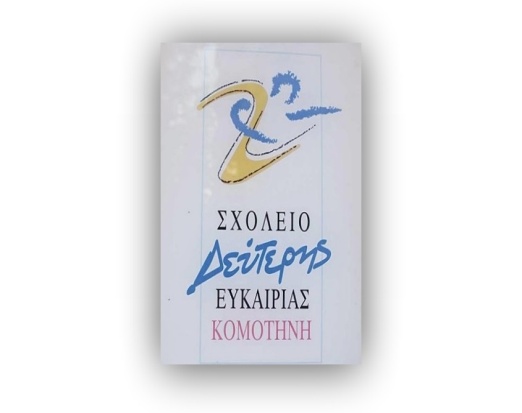 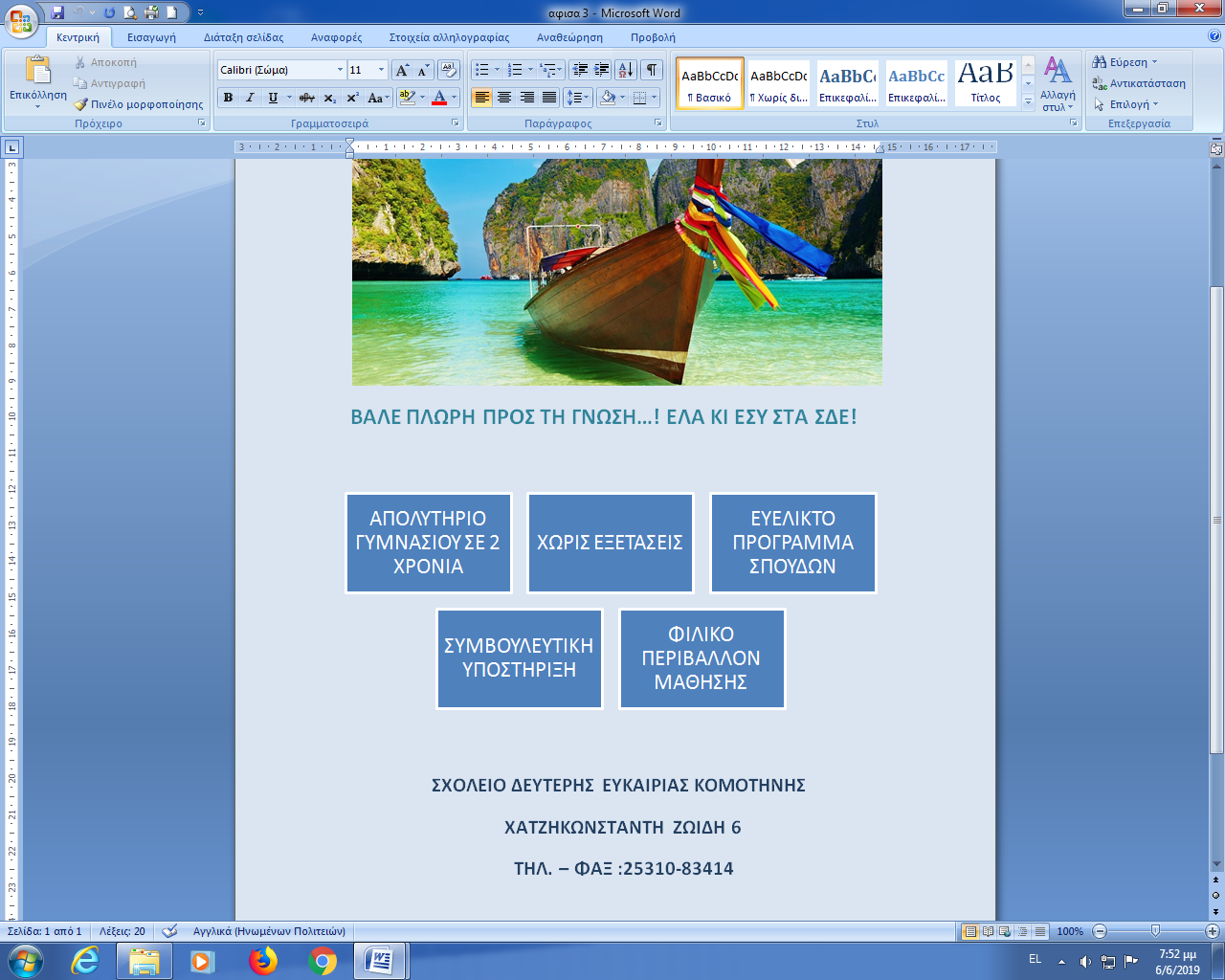 